定安塔岭工业园区标准厂房建设项目监测任务书一、工程概况项目位于海南省定安县环城南三环路与定富路交叉口东南侧，本项目项目占地80亩，地上建筑面积96712.56平方米，地下建筑面积4025.55平方米，最高建筑高度39.9米，建设内容为6栋标准厂房及厂房及其连廊、2栋仓库、1栋科研中心、1栋中试中心、1栋动力中心、1栋污水处理用房及3个门房等。二、项目基本信息1.结构设计使用年限为50年。2.结构安全等级：主体结构为二级。3.地震烈度：8度，地震动峰值加速度0.2g。三、工作内容1、本项目应进行施工期间和使用期间的变形监测。变形监测应满足《工程测量通用规范》GB55018-2021、《建筑变形测量规范》JGJ8-2016相关要求。当监测过程中发生下列情况之一时，应立即进行监测预警，同时提高监测频率或增加监测内容：1) 变形量或变形速率出现异常变化；2) 变形量或变形速率达到或超出变形预警值；3) 工程开挖面或周边出现塌陷、滑坡；4) 工程本身或其周边环境出现异常；5) 由于地震、暴雨、冻融等自然灾害引起的其他变形异常情况。2、监测内容如下:2.1、沉降观测本项目设置沉降观测点共计xx个，沉降观测点设于地面一层，地面一层竖向构件施工完毕后即开始观测，观测精度不应低于二等。当最后xxx天的沉降速率小于xxxmm/d时可认为已进入下沉稳定阶段。施工期间观测频率要求如下：本项目为工业建筑，桩端持力层为xx，主体封顶后每1个月观测1次，墙体砌筑完成后每2个月观测1次至竣工验收，临竣工验收时应观测1次。施工期间监测频率应根据工程结构特点及加载情况确定，应至少在荷载增加到25%、50%、75%和100%时各观测1次。对大型、特殊监测对象，应提高监测频率。施工过程中若暂停工，在停工时及重新开工时应各观测1次，停工期间可每隔2～3个月观测1次；停工期间及工程主体完工至竣工验收期间，应按工程设计、施工要求确定检测频率。观测过程中，若发现大规模沉降、严重不均匀沉降或严重裂缝等，或出现基础附近地面荷载突然增减、基础四周大量积水、长时间连续降雨等情况，应提高观测频率。突然发生异常情况时(包括主体封顶后某次观测结果显著增大时)，应及时通知监理、设计。使用期间观测频率要求：可在第一年观测4次，第二年观测3次，第三年后每年观测1次，至沉降达到稳定状态或满足观测要求为止。建筑物使用期间需沉降观测时观测标志采用暗装式（图-1），仅施工阶段沉降观测标志可采用明装式（图-2）。综上所述，本项目各沉降观测点总观测次数暂定为：主体施工阶段为XXXX次（不含停工期间），使用期间为XXX次（第三年为止），共计XXXX次。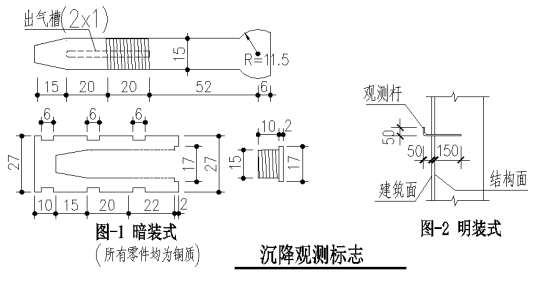 2.2、抗浮工程竖向变形监测本项目需进行抗浮工程竖向变形监测，监测点位为XX个。观测精度不应低于二等，观测时间应持续至竣工验收后一年。（1）首次观测在底层竖向构件浇筑完毕时即开始，此后地下室每施工完毕一层即观测1次，地下室底板后浇带及外墙后浇带封闭一个月时观测1次，地下室顶板覆土完成时观测1次，雨季的中后期应观测1次，主体结构验收前应观测1次，临竣工验收时应观测1次。使用期间观测频率要求：竣工验收以后第一年内观测4次，以后每年观测2次，至变形达到稳定状态或满足观测要求为止。（2）顶板施工完毕未及时完成覆土时，每三个月观测1次直至覆土完成，雨季时应提高观测频率。（3）观测标志可采用明装式（图-2），设置于距地高度约0.5m~1.0m处，观测杆采用不锈钢，直径可取16mm。综上所述，本项目各竖向变形监测点总观测次数暂定为XXX次。2.3、施工期间变形监测施工期间变形监测内容应符合下列规定：（1）应进行沉降监测，观测精度不应低于二等，变形监测点布置同沉降监测点。（2）对高层和超高层建筑、体形狭长工程结构应进行水平位移监测、垂直度。1）水平位移观测的周期，应符合下列规定：施工期间，可在建筑每加高1层观测1次，主体结构封顶后，可每两个月观测1次。使用期间，可在第一年观测4次，第二年观测3次，第三年后每年观测1次，直至稳定为止。若在观测期间发现异常或特殊情况，应提高观测频率。综上所述，本项目各水平位移监测点总观测次数暂定为：主体施工阶段为XXXX次，使用期间为xxx次（第三年为止），共计XXXX次。2) 对大跨度结构应进行挠度监测、日照变形监测、风振变形监测。施工期间变形监测要求按《建筑变形测量规范》（JGJ8-2016)相应规范执行。四、其他监测方案需有资质的中标监测单位编制，经设计、监理和建设单位等共同确认后实施，方案必须包括上述监测内容。对监测结果应及时进行反馈，发现异常情况应及时通知设计人员，以便研究对策。本监测要求不详之处，参照《工程测量通用规范》GB55018-2021、《建筑变形测量规范》（JGJ8-2016)等相关要求。